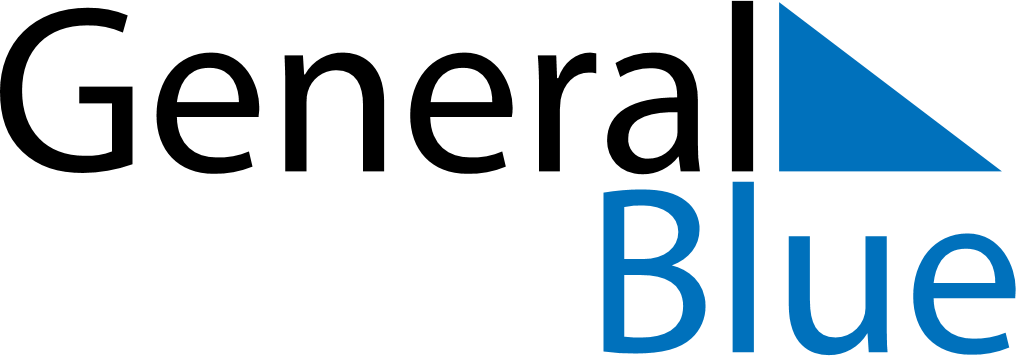 October 2025October 2025October 2025BahamasBahamasMondayTuesdayWednesdayThursdayFridaySaturdaySunday123456789101112National Heroes’ Day13141516171819National Heroes’ Day (substitute day)202122232425262728293031